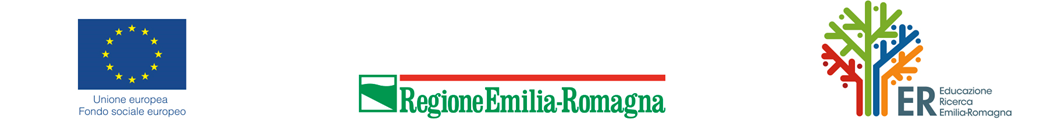 DONNE E COMPETENZE DIGITALI: PERCORSI FORMATIVI PER L’INNOVAZIONE, LO SVILUPPO E LA BUONA OCCUPAZIONEOperazione Rif. PA 2022 - 18663/RER approvata con deliberazione di Giunta Regione n. DGR  35/2023 del 16/01/2023 cofinanziata con risorse del Fondo sociale Europeo e della Regione Emilia – RomagnaProgetto 11 “PROGETTAZIONE DEI CONTENUTI PER IL WEB”  EdizioneDICHIARAZIONE SOSTITUTIVA DELL’ATTO DI NOTORIETA’ (art. 47 - D.P.R. 28 dicembre 2000, n. 445) Il/la sottoscritto/a ___________________________________, nato/a a ______________________________________ il _____________________ residente in _________________ Via ___________________________ Codice Fiscale ______________ consapevole delle sanzioni penali, nel caso di dichiarazioni non veritiere, di formazione o uso di atti falsi, richiamate dall'art. 76 del D.P.R. 445 del 28/12/2000DICHIARA- di essere residente o domiciliato in Regione Emilia-Romagna nel Comune di ___________- di aver assolto l’obbligo di istruzione e il diritto/dovere all’istruzione e formazione  di essere cittadino comunitario 			 di non essere cittadino comunitario- di essere dipendente dell’azienda___________Se cittadino extra UE                                                                 DICHIARA   di possedere Permesso di Soggiorno in scadenza il _____________________DICHIARADi comunicare tempestivamente qualsiasi eventuale variazione di stato che sopraggiungesse prima della data di avvio dell’attività formativa.Dichiara, altresì, di essere informato che i dati personali sono trattati in conformità alle normative sulla protezione dei dati personali (Regolamento UE 679/2016), garantendo la riservatezza, l’integrità e la disponibilità degli stessi, oltre che i diritti dell’interessato.L’informativa completa al trattamento dei dati personali è inoltre consultabile all’indirizzo web https://www.cfemilia.it/it/page/privacyAUTORIZZACentro Formazione Emilia srl ad effettuare la formazione a distanza sincrona mediante piattaforma dedicata e a registrare le lezioni, utilizzandole esclusivamente per finalità didattiche e di verifica dell’effettiva esecuzione delle attività, mediante conservazione delle stesse nella piattaforma dedicata e nel proprio server.DICHIARA ESSERE CONSAPEVOLE CHEil materiale didattico e le registrazioni delle lezioni in videoconferenza sono ad esclusivo uso personale, per il raggiungimento degli obiettivi formativi e didattici previsti dal sopra citato corso. il materiale (dispense, video, foto, documenti, così come le lezioni registrate), restano di proprietà intellettuale dell’autore, pertanto nulla potrà essere riprodotto, copiato, o in ogni modo utilizzato anche solo parzialmente, per usi diversi da quello personale. ogni utilizzo anche solo parziale, al di fuori dell’uso esclusivamente personale per fini di studio e apprendimento, costituirà violazione del diritto d’autore e potrà essere perseguito ai sensi della normativa vigente. in nessun caso il/la sottoscritto/a potrà rivalersi su Centro Formazione Emilia srl per il risarcimento di eventuali danni morali e materiali causati da soggetti terzi e/o da utilizzi non previsti dalla presente liberatoria.nel caso di uso improprio del materiale digitale di cui può venire in possesso, Centro Formazione Emilia srl o i terzi danneggiati da tali comportamenti, potranno far valere i propri diritti di fronte alle competenti autorità giudiziarie.DICHIARA INOLTREdi assumersi la piena responsabilità delle eventuali dichiarazioni rese, sollevando Centro Formazione Emilia srl da qualsiasi pretesa e azione anche di terzi;a non scaricare dalla piattaforma dedicata le lezioni e a non registrare le dirette mediante strumenti informatici; a non divulgare i materiali di cui può essere venuto in possesso   Data                                                                                                                                                                               FirmaDONNE E COMPETENZE DIGITALI: PERCORSI FORMATIVI PER L’INNOVAZIONE, LO SVILUPPO E LA BUONA OCCUPAZIONEOperazione Rif. PA 2022 - 18663/RER approvata con deliberazione di Giunta Regione n. DGR  35/2023 del 16/01/2023 cofinanziata con risorse del Fondo sociale Europeo e della Regione Emilia – RomagnaProgetto 11 “PROGETTAZIONE DEI CONTENUTI PER IL WEB”  Edizione DA COMPILARE SE RESIDENTE IN ALTRA REGIONE MA DOMICILIATO IN EMILIA ROMAGNARECAPITI: CELLULARE____________________________ NB. È indispensabile l’inserimento di un numero di telefono valido e personale in quanto le comunicazioni relative alla selezione avverranno tramite mail e smsE-MAIL ____________________________________ NB. È indispensabile l’inserimento di un indirizzo email valido e personale in quanto le comunicazioni relative alla selezione avverranno tramite mail e sms SERVIZIO DI RICERCA&SELEZIONE CENTOFORM 
Fornisco il consenso all’inserimento del curriculum vitae nel database Centro Formazione Emilia 
Nego il consenso all’inserimento del curriculum vitae nel database Centro Formazione EmiliaISTRUZIONE*:*Per titolo di studio conseguito all’estero è necessaria la dichiarazione di valoreCOME SEI VENUTO A CONOSCENZA DEL CORSO? Facebook                                                            Albo professionale  Whatsapp                                                           Centro per l’impiego  Linkedin                                                               Atro__________________________________________OCCUPAZIONE: In cerca di prima occupazione (ha fornito dichiarazione e ha in corso di validità la dichiarazione di immediata disponibilità al lavoro) Occupato (compreso chi ha un’occupazione saltuaria/atipica e chi è in CIG) Disoccupato alla ricerca di nuova occupazione (o iscritto alle liste di mobilità)	Studente Inattivo diverso da studente (es. non ha mai fornito dichiarazione di immediata disponibilità al lavoro, ritirato/a dal lavoro, inabile al lavoro, in servizio di leva o servizio civile, in altra condizioneIn caso di persona non occupata, di essere disoccupata da (durata della condizione di disoccupazione): Fino a 6 mesi (<=6)		 Da 6 mesi a 12 mesi		 Da 12 mesi e oltre (>12) Non disponibileDi essere iscritta al Centro per l’Impiego di_________________________________________ In caso di persona occupata, di essere titolare del seguente contratto di lavoro: Lavoro a tempo indeterminato (compresi lavoratori in CIGO) Lavoro a tempo determinato (compresi i lavoratori in CIGO) Lavoratore in CIGS Apprendistato per la qualifica professionale e per il diploma professionale Apprendistato professionalizzante	 Apprendistato di alta formazione e ricerca Contratto di somministrazione Lavoro occasionale / lavoro a progetto / collaborazione coordinata e continuativa Lavoro autonomo Imprenditore (titolare società di persone, impresa individuale, titolari e soci studi professionali)In quale modalità preferisce seguire il corso: VIDEOCONFERENZA		 PRESENZA (Centro Formazione Emilia è dotata di un aula informatica, e mette a disposizione degli utenti i PC)Acconsento al trattamento dei dati personali secondo la normativa sulla privacy ai sensi dell’art.13 del REG. UE2016/679, come da informativa presa in visione sul portale Centro Formazione Emilia.ALLEGA (allegare tutti i documenti elencati)Copia di documento di identità Copia del permesso di soggiorno (per cittadine extracomunitarie)Copia di codice fiscale	Curriculum vitae aggiornato ai sensi del GDPR 679/2016 e firmatoIl/la sottoscritto/a dichiara, infine, di essere a conoscenza che:la domanda di partecipazione non può ritenersi valida se non è completa in tutte le sue parti e corredata della documentazione da allegare (copia di documento di identità, copia di codice fiscale, copia del permesso di soggiorno per cittadine extracomunitarie, curriculum vitae);l’accettazione della presente domanda è subordinata al numero di posti disponibili e delle risorse finanziarie utili alla realizzazione delle attività;                                                                                                                     FirmaDATA INFORMATIVA PER IL TRATTAMENTO DEI DATI PERSONALI PER LA REALIZZAZIONE DI VIDEO E MATERIALE MULTIMEDIALE PER SCOPI DIDATTICIPremessaAi sensi dell’art. 13 del Regolamento (UE) 2016/679, Centro Formazione Emilia srl, in qualità di Titolare del trattamento, informa gli studenti e il personale docente partecipante alla realizzazione di dirette video mediante la piattaforma dedicata, registrazioni video e materiale multimediale per scopi didattici in merito all’utilizzo dei dati personali che li riguardano.Titolare del trattamento dei datiIl titolare del trattamento è Centro Formazione Emilia srl Finalità e base giuridica del trattamentoI dati trattati sono le registrazioni audio video del docente e degli studenti, le relative presentazioni multimediali (power point, pdf, animazioni, erogati dal docente mediante condivisione dello schermo ed oggetto di registrazione) utilizzate durante la lezione, che saranno oggetto di registrazione al fine di predisporre un filmato da utilizzare per permettere la successiva fruizione della lezione in modalità asincrona (VOD – video on demand) protetta con accesso autenticato e per i successivi controlli da parte degli Enti preposti (Regione Emilia-Romagna, Ministero dell’Istruzione, Commissione Europea, altri enti preposti ai controlli). Ulteriori dati trattati sono contatti (telefonici, mail, ecc.) utili a contattare i soggetti per pianificare le lezioni o raccogliere il materiale didattico. I video e i materiali multimediali verranno pubblicati sulla piattaforma dedicata, utilizzata per la fruizione delle lezioni sia in modalità diretta che per successive consultazioni in modalità asincrona con autenticazione tramite invito ricevuto via e-mail e utilizzo di apposita password. Le registrazioni saranno disponibili soltanto previa autenticazione da parte degli studenti /docenti autorizzati e saranno conservate agli atti per possibile consultazione da parte degli organi di controllo preposti.Il consenso al conferimento dei dati è facoltativo. Il mancato conferimento comporta l’esclusione dalle registrazioni e/o dalle dirette.La base giuridica del trattamento è il consenso espresso dell’interessato. Tale consenso viene espresso:attraverso la compilazione di questo modulo per le persone inquadrate in maniera sistematica (es. i docenti).attraverso l’atto volontario dell’interessato (studente) di accedere alle dirette mediante la piattaforma dedicata accettando il link inviato a mezzo e-mail da un account Centro Formazione Emilia e mediante accesso alle registrazioni video delle lezioni presenti sulla piattaforma stessa.Le registrazioni delle lezioni saranno effettuate a cura del Tutor / Coordinatore di Centro Formazione Emilia srl che comunicherà preventivamente che la lezione è oggetto di registrazione.Modalità di trattamentoLa raccolta dei dati avviene nel rispetto dei principi di pertinenza, completezza e non eccedenza in relazione ai fini per i quali sono trattati. I dati personali sono trattati in osservanza dei principi di liceità, correttezza e trasparenza, previsti dalla legge, con l’ausilio di strumenti atti a registrare e memorizzare i dati stessi e comunque in modo tale da garantirne la sicurezza e tutelare la massima riservatezza dell’interessato. Specifiche misure di sicurezza sono osservate per prevenire la perdita dei dati, usi illeciti o non corretti ed accessi non autorizzati nel pieno rispetto dell’art. 32 del GDPR.Categorie di soggetti ai quali i dati possono essere comunicati o che possono venirne a conoscenza ed eventuali trasferimenti di dati all’esteroI dati trattati per le finalità di cui sopra saranno comunque accessibili ai dipendenti e collaboratori assegnati alle competenti funzioni di Centro Formazione Emilia srl autorizzati al trattamento ex art. 29 GDPR. I dati trattati saranno inoltre accessibili a persone fisiche o giuridiche che prestano attività di consulenza o di servizio verso Centro Formazione Emilia srl ai fini dell’erogazione dei servizi di registrazione e assistenza tecnica (es. società di erogazione dei servizi di supporto per assistenza informatica al sistema di e-learning, videoconferenza e servizi integrati, professionisti e consulenti incaricati dal titolare del trattamento). In questo caso, tali soggetti svolgeranno la funzione di responsabile del trattamento dei dati ai sensi e per gli effetti dell’art. 28 del Regolamento. L’elenco completo ed aggiornato dei Responsabili del trattamento è conoscibile a mera richiesta presso la sede del titolare.Tempi di conservazione dei datiI dati personali raccolti saranno conservati da Centro Formazione Emilia per un periodo indicativo di 3 anni (durata minima prevista dall’art. 140 del Regolamento (UE) n. 1303/2013), e comunque fino a quando gli Enti Finanziatori non avranno concluso tutti i livelli di controllo previsti. Successivamente tutte le informazioni saranno cancellate.Diritti dell’interessatoAi sensi degli artt. 15 e seguenti del Regolamento UE 2016/679 e dell’art. 7 del D.Lgs. 196/03 l’interessato può esercitare i seguenti diritti:Diritto d’accesso: ha il diritto di ottenere dal titolare del trattamento la conferma che sia o meno in corso un trattamento di dati personali che lo riguardano e in tal caso, di ottenere l'accesso ai dati personali alle informazioni specificate nell’art. 15 del Regolamento Generale sulla Protezione dei Dati;Diritto di rettifica: ha il diritto di ottenere dal titolare del trattamento la rettifica dei dati personali inesatti che lo riguardano senza ingiustificato ritardo e l'integrazione dei dati personali incompleti, anche fornendo una dichiarazione integrativa;Diritto alla cancellazione: ha il diritto di ottenere dal titolare del trattamento la cancellazione dei dati personali che lo riguardano senza ingiustificato ritardo, qualora sussistano i motivi specificati nell’art. 17 del Regolamento Generale sulla Protezione dei Dati;Diritto di limitazione di trattamento: ha il diritto di ottenere dal titolare del trattamento la limitazione del trattamento quando ricorre una delle ipotesi previste dall’art. 18 del Regolamento Generale sulla Protezione dei Dati;Diritto alla portabilità dei dati: ha il diritto di ricevere in un formato strutturato, di uso comune e leggibile da dispositivo automatico i dati personali che lo riguardano forniti a un titolare del trattamento e ha il diritto di trasmettere tali dati a un altro titolare del trattamento senza impedimenti da parte del titolare del trattamento cui li ha forniti qualora ricorrano i presupposti previsti dall’art. 20 del Regolamento Generale sulla Protezione dei Dati;Diritto di opposizione: ha il diritto di opporsi in qualsiasi momento, per motivi connessi alla sua situazione particolare, al trattamento dei dati personali che lo riguardano nei casi e con le modalità previste dall’art. 21 del Regolamento Generale sulla Protezione dei Dati;Diritto in qualsiasi momento di revocare il consenso ex art. 7 c. 3 Regolamento Generale sulla Protezione dei Dati, fermo restando la liceità del trattamento effettuato sulla base del consenso successivamente revocato;Diritto a non essere sottoposto a una decisione basata unicamente su un trattamento automatizzato, compresa la profilazione, che produca effetti giuridici che lo riguardano o che incida in modo analogo significativamente sulla sua persona, secondo le modalità previste dall’art. 22 del Regolamento Generale sulla Protezione dei DatiDiritto di proporre reclamo a un’Autorità di controllo In relazione ad un trattamento che l’interessato ritiene non conforme alla normativa, questi può proporre reclamo alla competente autorità di controllo che, per l’Italia, è il Garante per la protezione dei dati personali. In alternativa può proporre reclamo presso l’Autorità Garante dello Stato UE in cui risiede o abitualmente lavora oppure nel luogo ove si è verificata la presunta violazione. I diritti possono essere esercitati mediante richiesta al Responsabile della protezione dei dati ai contatti sopra indicati. COGNOME                                                                                           NOME DATA DI NASCITA                                              LUOGO DI NASCITA                                                 PROVINCIA NAZIONALITÀ	                                                        CODICE FISCALE RESIDENTE IN VIA/PIAZZA                                                                                                               CAP COMUNE                                                                                                PROVINCIADOMICILIATO IN VIA/PIAZZA                                                                                                             CAP  COMUNE                                                                                                      PROVINCIA  Licenza Media Titolo di istruzione secondaria di II grado (scolastica o formazione professionale) che non permette l’accesso all’università Diploma di istruzione secondaria di II grado che permette l’accesso all’università Qualifica professionale regionale post-diploma, certificato di specializzazione tecnica superiore (IFTS) Diploma di tecnico superiore (ITS):  Laurea di i livello (triennale), diploma universitario, diploma accademico di I livello (AFAM) Laurea magistrale/specialistica di II livello, diploma di laurea del vecchio ordinamento (4-6 anni), diploma accademico di II livello Titolo di dottore di ricerca